Zwischenbericht zum aktuellen Projektstand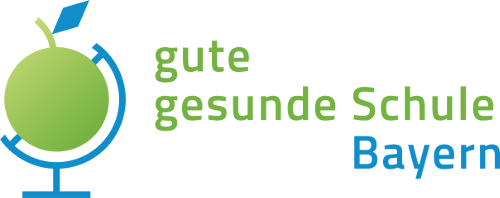 Bitte reichen Sie den ausgefüllten Zwischenbericht bis spätestens 1. März 2024 bei Ihrem/r ggS-Moderator/in ein. Allgemeine Angaben zur SchuleHaben Sie bereits in den Schuljahren 2019-2021, 2021/2022 oder 2022/2023 am Landesprogramm für die gute gesunde Schule teilgenommen?
 nein  ja, welche der eingereichten Projekte und Maßnahmen führen Sie weiter? (Nennen Sie die Projekttitel)Im Falle einer wiederholten Teilnahme können Sie entweder neue Projekte erläutern oder die Fortführung und Weiterentwicklung der bereits bestehenden Projekte schildern. Reflektieren Sie im letzteren Fall die Umsetzung, Wirkungen und Potenziale des aktuellen Schuljahres (z. B. Reflexion, Anpassungen, veränderter Teilnehmerkreis, Verbesserungspotenzial, Weiterentwicklungsideen etc.).
Angaben zum Projekt 1Angaben zum Projekt 2SchulnameSchulnummerProjekttitelProjekttitelProjekttitelProjekttitel
Kurzbeschreibung des Projektes
Kurzbeschreibung des Projektes
Kurzbeschreibung des Projektes
Kurzbeschreibung des ProjektesAnsatz des ProjektsAnsatz des ProjektsAnsatz des ProjektsAnsatz des ProjektsVerhaltenspräventionVerhältnisprävention(z. B. Aufklärung, Bildung, Kompetenzentwicklung)(z. B. gesundheitsförderliche Gestaltung des schulischen Umfeldes und der Gegebenheiten, wie Räumlichkeiten, Pausenzeiten etc.)Themenbereich (Wählen Sie bitte das zentralste Thema aus, dem Sie sich gewidmet haben.)Themenbereich (Wählen Sie bitte das zentralste Thema aus, dem Sie sich gewidmet haben.)Themenbereich (Wählen Sie bitte das zentralste Thema aus, dem Sie sich gewidmet haben.)Themenbereich (Wählen Sie bitte das zentralste Thema aus, dem Sie sich gewidmet haben.)ErnährungBewegung (Spiel- und Sportförderung)Entspannung – Wohlbefinden – LebenskompetenzenSuchtprävention (z. B. Tabak, Alkohol, Cannabis, Medienkonsum)Lehrerinnen- und LehrergesundheitProjektzeitraumProjektzeitraumProjektzeitraumProjektzeitraumProjekttitelProjekttitelProjekttitelProjekttitel
Kurzbeschreibung des Projektes
Kurzbeschreibung des Projektes
Kurzbeschreibung des Projektes
Kurzbeschreibung des ProjektesAnsatz des ProjektsAnsatz des ProjektsAnsatz des ProjektsAnsatz des ProjektsVerhaltenspräventionVerhältnisprävention(z. B. Aufklärung, Bildung, Kompetenzentwicklung)(z. B. gesundheitsförderliche Gestaltung des schulischen Umfeldes und der Gegebenheiten, wie Räumlichkeiten, Pausenzeiten etc.)Themenbereich (Wählen Sie bitte das zentralste Thema aus, dem Sie sich gewidmet haben.)Themenbereich (Wählen Sie bitte das zentralste Thema aus, dem Sie sich gewidmet haben.)Themenbereich (Wählen Sie bitte das zentralste Thema aus, dem Sie sich gewidmet haben.)Themenbereich (Wählen Sie bitte das zentralste Thema aus, dem Sie sich gewidmet haben.)ErnährungBewegung (Spiel- und Sportförderung)Entspannung – Wohlbefinden – LebenskompetenzenSuchtprävention (z. B. Tabak, Alkohol, Cannabis, Medienkonsum)Lehrerinnen- und LehrergesundheitProjektzeitraumProjektzeitraumProjektzeitraumProjektzeitraumProjektübergreifende Angaben 

Sind Prävention und Gesundheitsförderung auch über den Lehrplan und die Projekte hinaus im Schulleben verankert? Wenn ja, in welcher Form?(z. B. weitere Projekte, Verankerung im Leitbild, Profil; Strategien, Konzepte; Arbeitsgruppen, Gremien) Projektübergreifende Angaben 

Sind Prävention und Gesundheitsförderung auch über den Lehrplan und die Projekte hinaus im Schulleben verankert? Wenn ja, in welcher Form?(z. B. weitere Projekte, Verankerung im Leitbild, Profil; Strategien, Konzepte; Arbeitsgruppen, Gremien) Projektübergreifende Angaben 

Sind Prävention und Gesundheitsförderung auch über den Lehrplan und die Projekte hinaus im Schulleben verankert? Wenn ja, in welcher Form?(z. B. weitere Projekte, Verankerung im Leitbild, Profil; Strategien, Konzepte; Arbeitsgruppen, Gremien)  JaNein  Beschreibung:  Beschreibung:  Beschreibung:
Haben Sie in den Vorjahren das schulische Umfeld und die Gegebenheiten vor Ort gesundheitsförderlich gestaltet? 
(z. B. struktureller oder baulicher Art, wie Pausenzeiten, Verpflegungsangebot, Verbesserung des Schulklimas oder Räumlichkeiten, Pausenhofgestaltung, Lärmschutz etc.)
Haben Sie in den Vorjahren das schulische Umfeld und die Gegebenheiten vor Ort gesundheitsförderlich gestaltet? 
(z. B. struktureller oder baulicher Art, wie Pausenzeiten, Verpflegungsangebot, Verbesserung des Schulklimas oder Räumlichkeiten, Pausenhofgestaltung, Lärmschutz etc.)
Haben Sie in den Vorjahren das schulische Umfeld und die Gegebenheiten vor Ort gesundheitsförderlich gestaltet? 
(z. B. struktureller oder baulicher Art, wie Pausenzeiten, Verpflegungsangebot, Verbesserung des Schulklimas oder Räumlichkeiten, Pausenhofgestaltung, Lärmschutz etc.)